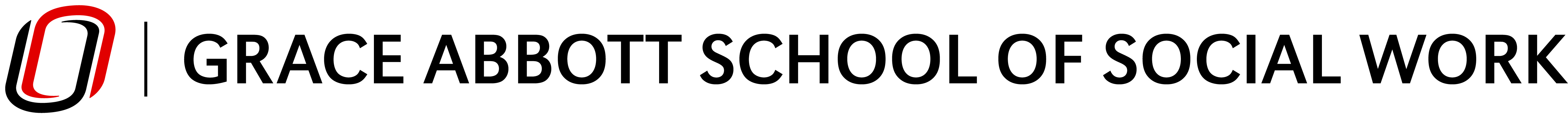 Human behavior and the social environment IISOWK 3020 | 3 credit hoursSpring Semester 2020Class Meetings: Mondays, 4:00–6:00 P.M., 126 CPACSInstructor:	Professor C.J. Washington (Dr. Washington; She | Her | Hers)Office:	206 CPACSOffice Phone:	402.554.2792Email: 	cjwashington@unomaha.eduNOTE: Students should contact the instructor via email rather than by phone. Email messages will be responded to within 24 hours, excluding weekends, holidays, and breaks.Office Hours:	Tuesdays, 1:00–3:00 P.M. or by appointment	Online Office Hours: Wednesdays, 6:30–8:00 P.M. or by appointmentDepartment:	Grace Abbott School of Social WorkMain Office:	206 CPACSDept. Phone: 	402.554.2972Course InformationDescriptionThis course is the second part of a two-semester sequence within the BSSW required curriculum. It focuses on major contributions of theories from the biological, social, and behavioral sciences that help to understand human functioning across the life span -- particularly during young, middle, and late adulthood -- within the social environment at the micro- and macro-level social systems (e.g., individuals, families, groups, institutions, organizations, and communities), as they relate to effective social work generalist practice.Rationale/OverviewThe purpose of this course is to provide the student with basic knowledge of major contributions of the biological, social, and behavioral sciences to the understanding of human functioning across the lifespan, particularly during young, middle, and late adulthood. This course focuses on the reciprocal relationships between human behavior and social environments within the context of micro- and macro-level social systems (e.g., individuals, families, groups, institutions, organizations, and communities). Within a social systems framework, this course emphasizes theories of biological, psychological, sociological, cognitive, moral, and cultural development during young, middle, and late adulthood. These lifespan development theories are applied to dimensions of human life, including culture, class, race, ethnicity, nationality, age, ability, sexual orientation, spirituality, and gender. The intent of this course is to develop students’ ability to assess and intervene with social work clients, utilizing a strengths-based, person-in-environment perspective in a way that will foster health and well-being and promote social and economic justice.Course Objectives/Student Learning OutcomesDescribe human behavior and functioning from a social systems theory perspective and its usefulness in social work practice on the micro-macro level continuum (e.g., individuals, families, groups, organizations, institutions, and communities).Describe theories of lifespan development (e.g., bio-psycho-socio-cultural-spiritual) and the impact of development on human behavior during young, middle, and late adulthood.Describe the impact of the micro-macro level continuum on the promotion of and obstruction to individual well-being during young, middle, and late adulthood.Assess the use of lifespan models of development with diverse populations, including such factors as race/ethnicity, nationality, ability, gender, class, sexual orientation, and religion/ spiritual beliefs, particularly as they apply to young, middle, and late adulthood.Identify the impact of oppression, discrimination, and economic deprivation upon populations at risk during young, middle, and late adulthood.required text(s)/supplemental materialsRequired Text(s)National Association of Social Workers. (2017). Code of ethics of the National Association ofSocial Workers. Washington, D.C.: NASW Press.Zastrow, C.H., Kirst-Ashman, K.K., & Hessneauer, S.L. (2019). Understanding human behaviorand the social environment (11th ed.). United States: Brooks/Cole Cengage Learning.Course structure/formatInstructional methods used in this course may include lectures, class discussions, media/internet instruction, guest speakers, field experiences, reflective and self-awareness exercises, group exercises, written assignments, handouts, and quizzes/exams. Instructional methods in this course will be supported by UNO’s Learning Management System (e.g., Canvas).Tentative Course ScheduleImportant DatesLast day to drop a course (via MavLink) and receive a 100% refund	January 19, 2020Last day to withdraw from a course (via MavLink) with a grade of “W”	April 3. 2020NOTE: This syllabus is written as an expectation of class topics, learning activities, and expected learning outcomes. However, the instructor reserves the right to make changes in this schedule that may result in enhanced or more effective learning for students. These modifications will not substantially change the intent or objectives of this course. Assessments (Activities, Assignments, and Exams)Participation (15)	30 points (total)Fifteen participation opportunities worth 2 points each.Ethical Responses (6)	30 points (total)Six ethical responses worth 5 points each.Exams (2)	100 points (total)Two exams worth 60 points and 40 points respectively.Course Project Outline (1)	10 points (total)One course project outline worth 10 points.Course Project Paper (1)	90 points (total)One course project paper worth 90 points.Course Project Presentation (1)	25 points (total)One course project presentation worth 25 points.	285 points (total)Grading ScaleWriting GuidelinesStudents should make sure that writing assignments are free of grammar, punctuation, and spelling errors. Papers should adhere to the most recent citation style outlined by the American Psychological Association (APA). Plagiarism StatementIn this course, students will submit written work by making use of information and ideas found in print or online sources. Whenever material from another writer is used, it is important that students quote or paraphrase appropriately and cite the source.The UNO Academic Integrity policy defines plagiarism as "presenting the work of another as one's own (i.e., without proper acknowledgment of the source) and submitting academic work in whole or in part as one's own when such work has been prepared by another person or copied from another person."Failure to cite sources appropriately is plagiarism, a serious academic offense. Plagiarized work will not be accepted. Consequences for plagiarism are up to the discretion of the instructor; they may range, for example, from rewriting all or part of a paper to a grade of F for the course. Students who plagiarize more than once are subject to disciplinary action, which may include expulsion from the university.Students SHOULD NOT GUESS when it comes to using or citing another writer's work. Students should contact the instructor or a consultant at the UNO Writing Center with questions. Students should take a printout of the original source as well as the paper that is being written to the consultation. Academic Integrity PolicyThe maintenance of academic honesty and integrity is a vital concern of the University community. Any student found responsible for violating the policy on Academic Integrity shall be subject to both academic and disciplinary sanctions. Violations of the policy on Academic Integrity include, but are not limited to, the following: cheating, fabrication and falsification, plagiarism, abuse of academic materials and/or equipment, complicity in academic dishonesty, falsifying grade reports, and/or misrepresentation to avoid academic work. More information about these areas and the procedures addressing academic integrity is available from the Office of Academic and Student Affairs (EAB 202 | 402.554.2262). Classroom expectationsStudents are expected to arrive on time to class meetings. Students should come to class well prepared, meaning readings and other assignments have been completed. Students are expected to be respectful of their classmates and the instructor. Distracting and/or disrespectful behaviors will not be tolerated. cell phones, mobile devices, and laptopsStudents are welcome to use cell phones, mobile devices, and/or laptops in class provided they are used for academic purposes such as note taking, accessing course materials, or researching course concepts and their use does not disrupt fellow classmates. Please silence devices if at all possible. A student who receives a phone call or text, should step outside the classroom to respond. DO NOT take pictures or video during class. Technology RequirementsStudents will be expected to have access to a computer frequently, as all writing assignments used will be typed out and not handwritten. The software students use to write assignments is irrelevant, as long as the writing guidelines outlined in this syllabus are followed. It is recommended that students have access to a computer weekly. Public computers are available on the UNO campus. Consult Information Technology Services and the Criss Library, for more information on equipment locations and availability. Technical SupportTechnical support for common university systems, including Canvas and email, is available from Information Technology Services technical support located in Eppley Administration Building (EAB) 104.accessibility accommodationsReasonable accommodations are provided for students who are registered with Accessibility Services Center (ASC) and make their requests sufficiently in advance. For more information, contact ASC (Location: H&K 104, Phone: 402.554.2872, Email: unoaccessibility@unomaha.edu)Criss LibraryUNO’s Criss Library offers a wide variety of resources that support student learning. Subject specialist librarians have in-depth knowledge of researching within specific disciplines and can provide guidance for a specific area of study. Students are encouraged to explore customized resources featured on the Criss Library website.Emergency PreparednessThe University of Nebraska at Omaha is prepared for a wide range of emergencies. Students should familiarize themselves with procedures and assistance available on UNO’s emergency information page. If travel to campus is not feasible due to a declared emergency, a combination of Canvas, teleconferencing, and other technologies will be used to facilitate academic continuity. Students will be notified of procedures through Canvas course site announcements and email as appropriate.Inclement weatherIn the event of inclement or threatening weather, students should use his/her best judgment regarding travel to and from campus. Students who are not able to attend class due to adverse weather conditions, should contact the instructor as soon as possible. Similarly, if the instructor is unable to reach the class location, students will be notified of any cancellation or change as soon as possible (by approximately 1 hour before class starts and by posting an announcement in Canvas). Students who cannot get to class because of weather conditions, will be provided allowances relative to attendance policies as well as any scheduled tests, quizzes, or other assessments.Preferred Name and Preferred Gender PronounsProfessional courtesy and sensitivity are especially important with respect to individuals and topics dealing with differences of race, culture, religion, politics, sexual orientation, gender, gender variance, and nationalities. Class rosters are provided to the instructor with the student's legal name. The instructor will gladly honor a student’s request to be addressed by an alternate name or gender pronoun. Please advise the instructor of this preference early in the semester so that instructor records may be changed appropriately. Writing CenterThe UNO Writing Center offers free one-on-one consultations with trained consultants to all students, faculty, and staff. Their goal is to help writers improve their writing skills and confidence in all types of writing, in all subject areas, and at all stages of the writing process. For more information about their hours and locations or to schedule an appointment, go to unomaha.edu/writingcenter or visit their main location in Arts and Sciences Hall (ASH) 150. Speech CenterThe UNO Speech Center provides free consulting and coaching services to all UNO students, faculty, and staff in preparing oral presentations. The Speech Center Consulting Room can help students with presentation preparation, outlining, effective delivery techniques, along with any other presentational needs. Speech consulting will help at any stage in the speech-making process. For more information, visit the UNO Speech Center in Arts and Sciences Hall (ASH) 183 and 185.Student SafetyA variety of resources are available to support student safety and security. Students have experienced or are experiencing a difficult personal situation, should consult the resources available through the Division of Student Success. Outcomes Map and Student learning outcomes (SLOs)Council on Social Work Education (CSWE) CompetenciesThe student learning outcomes for this course are built upon the following nine social work core competencies set forth by the CSWE’s 2015 Educational Polices and Accreditation Standards (EPAS) which is required for all accredited social work programs. Demonstrate ethical and professional behavior. Engage diversity and difference in practice.Advance human rights and social, economic, and environmental justice.Engage in practice-informed research and research-informed practice.Engage in policy practice.Engage with individuals, families, groups, organizations, and communities.Assess individuals, families, groups, organizations, and communities.Intervene with individuals, families, groups, organizations and communities.Evaluate practice with individuals, families, groups, organizations, and communities.This map is intended to show how course topics, content, and activities align to the student learning outcomes outlined above. Course objectives are italicized to distinguish them from the core competencies set forth by the CSWE’s 2015 EPAS.*Dimensions Key: K = KnowledgeS = SkillsV = Value CAP = Cognitive and Affective Processing References and supplemental materialsReferencesAshford, J. B., LeCroy, C. W., & Williams, L. R. (2018). Human behavior in the social	environment: A multidimensional perspective. (6th ed.). Boston, MA: Cengage Learning. Austin, M. J., Carnochan, S., Savin, K., Dannecker, E., & Chavez, R. (2018). The complexinteractions between social well-being and the health and disabilities of public social services recipients: A literature review for practice and policy implications. Berkeley,CA: University of California, Berkeley, School of Social Welfare.Burns, A., Dannecker, E., & Austin, M. J. (2018). Revisiting the biological perspective in theuse of biopsychosocial assessments in social work. Journal of Human Behavior in the Social Environment. 29(2), 177-194. Corr, C.A., Corr, D.M., & Doka, K.J. (2018). Death & Dying, Life & Living. (8th ed.). Belmont, CA: Cengage Learning.Greene, R. R., & Schriver, J. M. (2016). Handbook of human behavior and the socialenvironment: A practice-based approach. New York, NY: Routledge.Hutchison, E. D. (2019). Dimensions of human behavior: Person and environment. (6th ed.).Los Angeles, CA: Sage Publishing.Johnson, M. M. & Rhodes, R. (2015). Human behavior and the larger social environment. (3rded.). Oxford University Press.Kelley, N. (2019). Teen Connect: A new twist on an old idea to bridge generations. Journal of Public Health Issues and Practices. 3, 135.Masters, J. M., Toller, P. M., Kelley, N. J., & Holley, L. M. (2018). Begin with the end in mind: A three-part workshop series to facilitate end-of-life discussions with members of the community. Gerontology & Geriatrics Education. 1-17.Patidar, D. J. (2015). Biological basis of human behavior. Retrieved from https://www.slideshare.net/drjayeshpatidar/biological-basis-of-human-behaviorRobbins, S. P., Chatterjee, P., Canda, E. R., & Leibowitz, G.S. (2019). Contemporary humanbehavior theory: A critical perspective for social work practice. (4th ed.). New York, NY: Pearson Education, Inc.Schriver, J. M. (2015). Human behavior and the social environment: Shifting paradigms in essential knowledge for social work practice. (6th ed.). London: Pearson Education, Inc.Wolfson, S., Chaperon, C., & Kelley-Gillespie, N. (Under Review). The aging adult with intellectual and developmental disabilities.Williams, A.M. (2017). Helping relationships with older adults: From theory to practice. Thousand Oaks, CA: Sage Publications.Classic References American Psychiatric Association. (2013). Diagnostic and statistical manual of mental disorders. (5th ed.). Washington, D.C.: American Psychiatric Association.Adams, K.B. & Sanders, S, & Auth, E. (2004). Risk and resilience factors of loneliness and depression in residents of independent living retirement communities. Aging and Mental Health, 8(6), 465-475.Allen, Blieszner, R., & Roberto, K. (2000). Families in the middle and later years: A review and critique of research in the 1990’s. Journal of Marriage and the Family, 6 (4), 911-927. Amato, P.R. (2000). The consequences of divorce for adults and children. Journal of Marriage and the Family.58, 356-365.Blow, F.C. (2002). Substance abuse among older adults: Treatment Improvement Protocol (TIP) Series 26. U.S. Department of Health and Human Services, Substance Abuse and Mental Health Services Administration, Center for Substance Abuse Treatment. Conner, K.A. (2000). Continuing to care: Older Americans and their families. New York, NY: Falmer Press.Cote, J.E. (2000). Arrested adulthood: The changing nature of identity and maturity in the late-modern world. New York, NY: New York University Press.Crowther, M. Parker, M. Achenbaum, W. Larimore, W. & Koenig, H. (2002). Row and Kahn’s model of successful aging revisited: Positive spirituality-the forgotten factor. The Gerontologist. 42(5), 613-620.Cummings, E. M., Davies, P. T., & Campbell, S. B. (2002). Developmental psychopathology andfamily process: Theory, research, and clinical implications. New York, NY: Guilford Press.De Anda, D. (1984). Bicultural socialization: Factors affecting the minority experience. Social Work. 29(2), 101-107.Dziegielewski, S.F., Heymann, C. Green, C. & Gichia, J.E. (2002). Midlife changes: Utilizing a social work perspective. Journal of Human Behavior in the Social Environment. 6, 65-86.Erikson, E. H. (1980). Identity and the life cycle. New York, NY: Norton & Company.Farley, O.W., Maramaldi, P., Kelley-Gillespie, N., Gorman, C., Fletcher, C., & De St. Aubin, M. (2002). FlexCare Quality of Life Evaluation. Monograph. In cooperation with the Utah State Department of Health, University of Utah College of Social Work, and the W.D. Goodwill Family Foundation. Gilligan, C. (1982). In a different voice: Psychological theory and women’s development. Cambridge: MA: Harvard University Press.Heatherington, E.M. & Kelly, J. (2002). For better or worse: Divorce reconsidered. New York, NY: Norton & Company.Heatherington, E.M. & Stanley-Hagan, M. (2000). Diversity among step-families. In D.H. Demo, K.R. Allen, & M.A. Fine (Eds). Handbook of family diversity. (pp. 173-197). New York, NY: Oxford University Press.Heatherington, E.M. & Stanley-Hagan, M. (2002). Parenting in divorced and remarried families. In M.H. Bornstein (Ed.), Handbook of parenting (2nd ed., pp. 287-315), Mahwah, NJ: Erlbaum.Heaton, T.B. (2002). Factors contributing to increasing marital stability in the United States. Journal of Family Issues, 23, 392-409. Hinterlong, J., Morrow-Howell, N., & Sherraden, M. (2001). Productive aging: Principles and perspectives. In N. Morrow-Howell, J. Hinterlong, & M. Sherraden (Eds.), Productive aging: Concepts and challenges (pp. 3-18). Baltimore, MD: Johns Hopkins University Press.Jensen, G. M., Randall, A. D., & Wharton, M. (2012). Cognitive impairment in older adults: The role of ethical mindfulness. Topics in Geriatric Rehabilitatio. 28(3), 163-170. Kelley-Gillespie, N. (2003). Perceptions of quality of life of the elderly. Dissertation. University of Utah, Salt Lake City, UT.Kelley-Gillespie, N. (2006). A Community Survey of Older Adults. Prepared for the Older Adults Vision Council.Kelley-Gillespie, N. (2010). A qualitative inquiry to adult child-parent relationships and the effects on caregiving roles. MySocialWorkLab. Pearson Higher Ed.Kelley-Gillespie, N. (2009). An integrated conceptual model of quality of life for older adults based on a synthesis of the literature. Applied Research in Quality of Life. 4, 259-282.Kelley-Gillespie, N. & Farley, O. W. (2007). The effect of housing on perceptions of quality of life of the elderly. In Housing for the elderly: Policy and practice issues. New York, NY: Haworth Press, Inc.Kelley-Gillespie, N. (2012). Quality of life for older adults: An integrated conceptual model. International Encyclopedia of Quality of Life Research.Kubler-Ross, E. (1969). On death and dying. New York, NY: The MacMillan Company.Lemme, B.H. (2001). Development in adulthood. Needham Heights, MA: Allyn & Bacon. McFadden, S. (1999). Religion, personality, and aging: A life span perspective. Journal of Personality, 67, 1081-1104.McFarland, P. & Sanders, S. (2003). A pilot study of older gays and lesbians: What social workers need to know. Journal of Gerontological Social Work, 40(3), 67-80.McInnis-Dittrich, K. (2014). Social work with older adults: A biopsychosical approach to assessment and intervention. (4th ed.). Boston, MA: Allyn and Bacon.Moody, H.R. (2005). Religion, spirituality, and aging: A social work perspective. New York, NY: Haworth Press, Inc.Moon, A. (2000). Perceptions of elder abuse among various cultural groups: Similarities and differences. Generations, 24(2), 75-80.Naditz, A. (2003). Deeply affected: As the nation ages. Alzheimer’s will strike more people close to us. Contemporary Long Term Care, 20-22.Pipher, M. (2000). Another country: Navigating the emotional terrain of elders. New York, NY: Riverhead Books, Penguin.Ramirez-Barranti, C., & Cohen, H. (2000). Gay and lesbian elders: An invisible minority. In R. L. Schneider, N. P. Kropf, & A. J. Kisor (Eds.), Gerontological social work: Knowledge, service settings and special populations (2nd ed., pp. 343-367). Belmont, CA: Brooks Cole.Rubenstein, R.L., Moss, M., & Kleban, M.H. (2000). The many dimensions of aging. New York: Springer Publishing Company, Inc.Ruff, C.D., Singer, G.H., & Seltzer, M.M. (2002). Pathways through challenge: Implications for well-being and health. In L. Pulkikkinen & A. Caspi (Eds.) Paths to successful development (pp. 133-175). New York, NY: Oxford University Press.Shipler, D. (2004). The working poor: Invisible in America. New York, NY: Knopf. Smeeding, T.M., & Sandstrom, S. (2004). Poverty and income maintenance in old age: A cross-national view of low-income older women. Working Paper 2004-30 for the Center for Retirement Research at Boston College.Staudinger, U.M. & Bluck, S. (2001). A view on midlife development from life span theory. In M.E. Lachman (Ed.), Handbook of midlife development. New York, NY: Wiley & Sons.Steele, T.L. (2005). Sex, self, and society: The social context of sexuality. Belmont, CA: Thomson Wadsworth.Woodward, K. (2002). Understanding identity. London: Arnold.Youdin, R. (2014). Clinical Gerontological social work practice. New York, NY: Springer Publishing Company.Zide, M.R., & Gray, S.W. (2001). Psychopathology: A competency-based    assessment model for social workers. Belmont, CA: Wadsworth.JournalsJournal of Human Behavior in the Social Environment.Websites National Alliance for Caregiving https://www.caregiving.org/ 
National Center on Elder Abuse www.elderabusecenter.org/ National Association of Social Workers (NASW) https://www.socialworkers.org/ 
Alzheimer’s Association https://www.alz.org/ National Institute on Aging https://www.nia.nih.gov/health/alzheimers The National Committee for the Prevention of Elder Abuse (NCPEA) www.preventelderabuse.org/ USC Gerontology Library https://libraries.usc.edu/locations/gerontology-library 
Session/DateTopicAssignmentSession 1 [date]Introduction to the course and review syllabusSession 2[date]Lecture: Theoretical frameworks for social work practiceRead: Ch. 1Session 3[date]Lecture: Biological and psychological development in young and middle adulthoodRead: Ch. 10 and 11Ethical Response #1Session 4[date]Lecture: Psychological development in young and middle adulthoodRead: Ch. 11 (cont.) Ethical Response #2Session 5[date]Lecture: Social development in young and middle adulthoodRead: Ch. 12 Course project outline/intentSession 6[date]Lecture: Social development in young and middle adulthood (cont.)View and discuss: “Split”Read: Ch. 12 (cont.)Ethical Response #3In-class video worksheetSession 7[date]Lecture: Poverty/income insecurityRead: Ch. 10, 11, and 12 (cont.)Revised course project outline/intent Session 8[date]Lecture: Sexual orientation/gender identityRead: Ch. 13 Session 9[date]Lecture: Gender, gender identity, gender expression, and sexismRead: Ch. 9Session 10[date]Lecture: General overview of practice with older adultsRead: Ch. 14, 15, and 16Quiz #1Session 11[date]Lecture: Biological, psychological, and social development of late adulthoodView and discuss: “The Forgetting”Read: Ch. 14, 15, and 16 (cont.)Ethical Response #4In-class video worksheetSession 12[date]Lecture: CaregivingRead: Ch. 14, 15, and 16 (cont.)Ethical Response #5Session 13[date]Lecture: Grandparents raising grandchildrenRead: Ch. 14, 15, and 16 (cont.)Ethical Response #6Session 14[date]Lecture: Elder abuse, neglect, and exploitationView and discuss: “Elder Abuse Interventions”Read: Ch. 14, 15, and 16 (cont.)In-class video worksheetSession 15[date]Course project presentationsCourse project paperQuiz #2Session 16[date]Course project presentationsPercentFinal GradeQuality Points98–100%A+4.0094–97.9%A4.0091–93.9%A-3.6788–90.9%B+3.3384–87.9%B3.0081–83.9%B-2.6778–80.9%C+2.3377–77.9%C2.0071–73.9%C-1.6768–70.9%D+1.3364–67.9%D1.0061–63.9%D-0.67Below 60.9%F0.00Course Objective/Student Learning OutcomeEPASCompetencyAssignmentDimension*1. Describe human behavior and functioning from a social systems theory perspective and its usefulness in social work practice on the micro-macro level continuum (e.g., individuals, families, groups, organizations, institutions, and communities).5 and 7Exams/quizzes, course project, and ethical responsesK2. Describe theories of lifespan development (e.g., bio-psycho-socio-cultural-spiritual) and the impact of development on human behavior during young, middle, and late adulthood.7Exams/quizzes, course project, ethical responses, and classroom exercises K3. Describe the impact of the micro-macro level continuum on the promotion of and obstruction to individual well-being during young, middle, and late adulthood.7 and 9Exams/quizzes, course project, and ethical responsesK4. Assess the use of lifespan models of development with diverse populations, including such factors as race/ethnicity, nationality, ability, gender, class, sexual orientation, and religion/ spiritual beliefs, particularly as they apply to young, middle, and late adulthood.2 and 7Exams/quizzes, course project, ethical responses, and classroom exercisesK, S, and CAP5. Identify the impact of oppression, discrimination, and economic deprivation upon populations at risk during young, middle, and late adulthood.2 and 3Exams/quizzes, course project, ethical responses, and classroom exercisesK